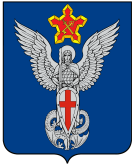 Ерзовская городская ДумаГородищенского муниципального районаВолгоградской области403010, Волгоградская область, Городищенский район, р.п. Ерзовка, ул. Мелиоративная 2,      тел. (84468) 4-78-78 тел/факс: (84468) 4-79-15РЕШЕНИЕ        От 31 мая 2018 г.	                        №1/15О внесении измененияПравила землепользования и застройкиЕрзовского городского поселенияРассмотрев представленный администрацией Ерзовского городского поселения проект внесения изменения в правила землепользования и застройки, на основании заключения о результатах проведения публичных слушаний, руководствуясь ст. 31, 32, 33 Градостроительного кодекса РФ, Ерзовская городская Дума, РЕШИЛА:1. Внести изменения в Правила землепользования и застройки Ерзовского городского поселения в отношении территории лицензионного участка для разведки и добычи строительных песков на Яранцевском месторождении, изменив на карте градостроительного зонирования Правил землепользования и застройки Ерзовского городского поселения часть территориальной зоны рекреационного назначения (Р1) на зону производственного назначения (П4), изложив Карту градостроительного зонирования Правил землепользования и застройки Ерзовского городского поселения в другой редакции (приложение 1).         2. Внести изменения в часть 3 статьи 33 Правил землепользования и застройки Ерзовского городского поселения, дополнив перечень основных видов разрешенного использования зоны производственных объектов IV класса опасности (П4) следующим видом: недропользование (код 6.1), изложив часть 4 статьи 33 Правил землепользования и застройки Ерзовского городского поселения в другой редакции (приложение 2).  3. Опубликовать настоящее постановление в газете «Междуречье» и разместить на официальном сайте муниципального образования.4. Настоящее решение вступает в силу с момента его опубликования (обнародования).Председатель Ерзовской городской Думы                                                                             Т.В.МакаренковаГлава Ерзовского городского поселения	                                                                 С.В. Зубанков